Publicado en Bizkaia el 07/06/2021 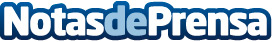 LORRA ayuda a 13 jóvenes a emprender en el agro vizcaínoQuieren poner en marcha sus proyectos en 2021, en el marco del programa GaztenekDatos de contacto:LORRA94 455 50 63 Nota de prensa publicada en: https://www.notasdeprensa.es/lorra-ayuda-a-13-jovenes-a-emprender-en-el Categorias: País Vasco Industria Alimentaria Emprendedores http://www.notasdeprensa.es